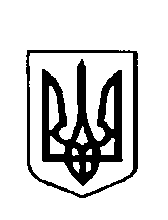 УКРАЇНАВАРКОВИЦЬКА сільська рада ДУБЕНСЬКОГО району РІВНЕНСЬКОЇ областіВОСЬМЕ скликання( п’ятнадцята  сесія) рішенняПро  передачу земельної  ділянки  у  власністьдля будівництва і обслуговування житловогобудинку,господарських  будівель та споруд            Розглянувши заяву, технічну документацію із землеустрою громадянина Кушніренка Віктора  Олександровича щодо встановлення (відновлення) меж земельної ділянки в  натурі (на місцевості) для будівництва і обслуговування житлового будинку, господарських  будівель та  споруд, яка знаходиться за адресою с. Варковичі вул. Підгірна,20 виготовлену Цицурою Миколою Олександровичем та  керуючись статтями 118,121 Земельного кодексу України п. 34 ст. 26 Закону України   «Про місцеве самоврядування в Україні»,  сільська рада                                                                  В И Р І Ш И Л А     1.Затвердити технічну документацію із землеустрою щодо встановлення  (відновлення) меж земельної ділянки в натурі (на місцевості) кадастровий номер (5621680800:05:003:0293) площею 0,2500га у власність  громадянину Кушніренку Віктору Олександровичу  для  будівництва і обслуговування  житлового будинку, господарських  будівель та споруд яка знаходиться  за адресою с. Варковичі   вул. Підгірна,20 Дубенського району Рівненської області.       2. Передати  громадянину Кушніренку Віктору Олександровичу  у  власність  земельну ділянку площею 0,2500га кадастровий номер (5621680800:05:003:0293) для  будівництва і обслуговування житлового будинку, господарських будівель та споруд за  рахунок земель житлової та громадської забудови Варковицької сільської ради, яка знаходиться в с. Варковичі  вул. Підгірна ,20 Дубенського районну  Рівненської  області     3.Громадянину Кушніренку Віктору Олександровичу оформити право на земельну ділянку в порядку,визначеному законодавством.     4.Контроль  за  виконанням   рішення   покласти  на землевпорядника сільської ради.    Сільський  голова                                                       Юрій ПАРФЕНЮК  24 грудня   2021 року№  709      